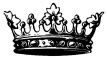 VARWLVereinigung des Adels im Rheinland und in Westfalen-Lippe e.V.  Anmeldung (verbindlich)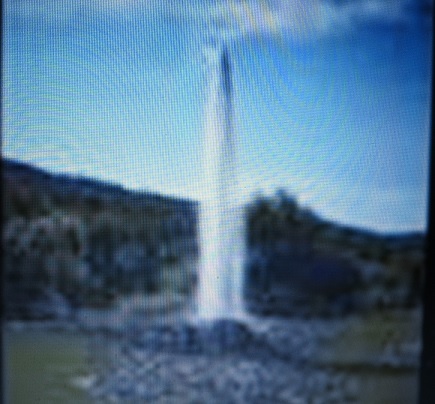 zur Vulkanfreizeitvom 31. Juli bis 8. August 2015Vollständiger  Name:___________________________________________Vorname:_________________________________________________Adresse/Straße:_________________________________________________Name des Kindes:_________________________________________________PLZ/Ort:______________________________________________Tel./Email:______________________________________________Geburtsdatum:        ______________________________________________Wer soll benachrichtigt werden, wenn es erforderlich ist?Name/Tel./Handy: _______________________________________________Gibt es gesundheitliche Beeinträchtigungen, welche?_______________________________________________Kranken-, Unfall- und Haftpflichtversicherung sind vom Teilnehmer selbst abzuschließen. Die VARWL übernimmt keine Haftung.Die Kosten betragen 210 € für Mitglieder; 240 € für Nichtmitglieder der VARWL(wird bei Eintritt in unsere Vereinigung verrechnet)Ich verpflichte mich, eine Anzahlung von 50,00 € bis zwei Wochen nach Anmeldebestätigung auf das Konto VARWLNR. 1211 787 100 bei der Volksbank Bielefeld-GüterslohBLZ 478 601 25 (IBAN DE7047 8601 2512 1178 7100) zu leisten.Die Restzahlung von 160 / 190 € zahle ich bis zum 15.7.2015.Datum/Unterschrift:Anmeldungen an:Dr. Wolfhart Baron v. Stackelberg				Büro der VARWL:53424 Remagen-Oberwinter					Evelyn v. BorriesTel. 02228 – 73 77    						Tel.: 02103 – 28 67 68Fax: 022228 – 91 37 93     					Fax: 02103 – 230 68Email: wolfhart-von-Stackelberg@web.de		Email: buero-adel-in-nrw@gmx.deVorstand der VARWL: S.D. Maximilian Fürst zu Bentheim-Tecklenburg, Vorsitzender           Gisela Freifrau v. Weitershausen, stellvertretende VorsitzendeRemigius Freiherr v. Boeselager, Schatzmeister  -  Dr. Kurt v. Kwiatkowski, Schriftführer